附件2中国高等教育学历认证报告（样本）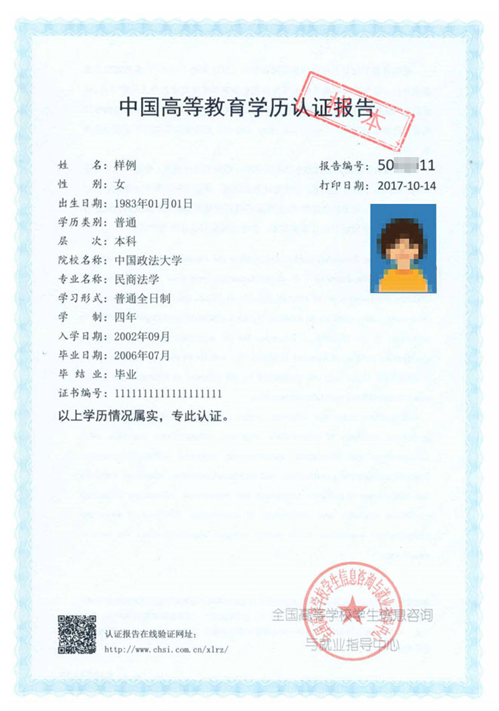 